ПРАКТИЧНЕ ЗАНЯТТЯ 5Вивчення особливостей будови, принципу роботи та регулювань наповнювального автоматуМета  Формування у студентів практичних умінь і навичок з підготовки до роботи і експлуатації автомата-наповнювача банок ДН-1.Література: Л-6, с.158–162; Л-8, 74–79.Навчально-методичне та матеріально-технічне забезпечення1. Інструкційна картка виконання практичного заняття 5.2. Наповнювальний автомат ДН-1 або його макет.Методичні рекомендаціїПродуктивність наповнювального автомату П (шт/хв) визначають за формулоюП=Мn,де,  М – кількість дозаторів;n – частота обертання каруселі, об/хв.Зміст і послідовність виконання роботи1. Заповнити таблицю.Таблиця 5Технічна характеристика автомата-наповнювача ДН-12. Вказати позиції, описати будову, налагодження та технологічний процес роботи автомата.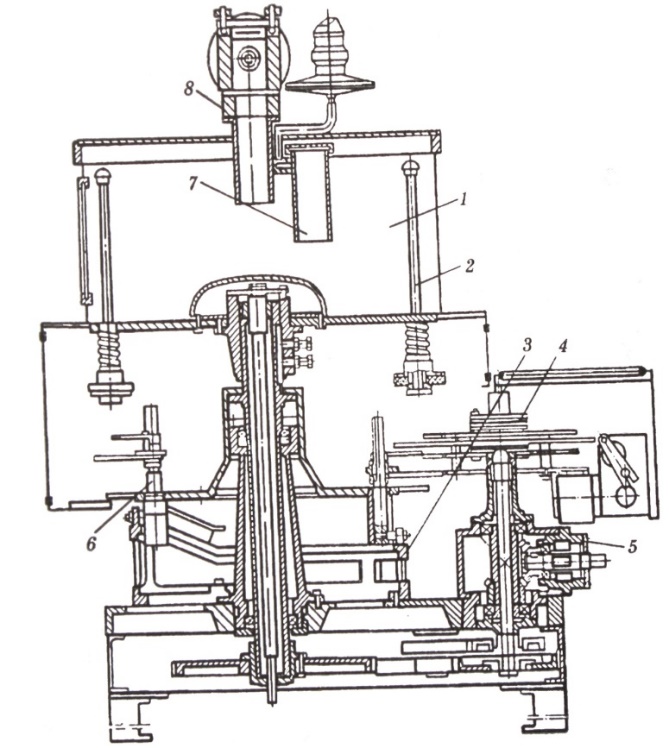 Рис. 5.  Автомат для наповнення банок ДН-11 – 						5 – 2 –						6 – 3 – 						7 –4 – 						8 – ________________________________________________________________________________________________________________________________________________________________________________________________________________________________________________________________________________________________________________________________________________________________________________________________________________________________________________________________________________________________________________________________________________________________________________________________________________________________________________________________________________________________________________________________________________________________________________________________________________________________________________________________________________________________________________________________________________________________________________________________________________________________________________________________________________________________________________________3. Провести розрахунок продуктивності автомата-наповнювача.Висновок_______________________________________________________________________________________________________________________________________________________________________________________________________________________________________________________________________________________________________________________________________________________________________________________________________________________________________ Контрольні запитання1. Типи та призначення обладнання для наповнення банок.2. Яка будова наповнювального автомату?3. Який принцип роботи механізмів автомату?4. Як проводять технологічне налагодження автомата-наповнювача?5. Від чого залежить продуктивність наповнювального автомату?Оцінка___________                     ___________________   (підпис викладача)«______» ______________ 20__ рПродуктивність, бан/хвКількість дозаторівПотужність приводу, кВтМаса, кгГабарити, мм